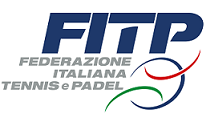 DICHIARAZIONE GIOCATORI IN FORMAZIONE NON PRESENTI IN LISTACamp. squadre padel (D,Altro)      _________________________________     anno	________fase 	__________________	girone            _____	giornata	______   (se a girone)    	turno	_____	(se a tabellone)incontro tra	________________________________	       e	_________________________________	                                (squadra ospitante)		                                 (squadra ospitata)in programma a        _____________________________	il	_______________Il Giudice Arbitro         _____________________________	codice	____________Accertata la regolarità della formazione e la legittima partecipazione degli atleti inseriti all’incontro, previe eventuali rettifiche da parte degli organi competenti, rileva che gli atleti :__________________________________________________________________________________Non erano presenti nella lista di iscrizione della squadra ultima pubblicata.	Il capitano della squadra      ________________________                        firmaIl Giudice Arbitro                                                                                                firma			